Page 226. Exercice 29.Sur la figure ci-dessous, les points O, A et L sont alignés.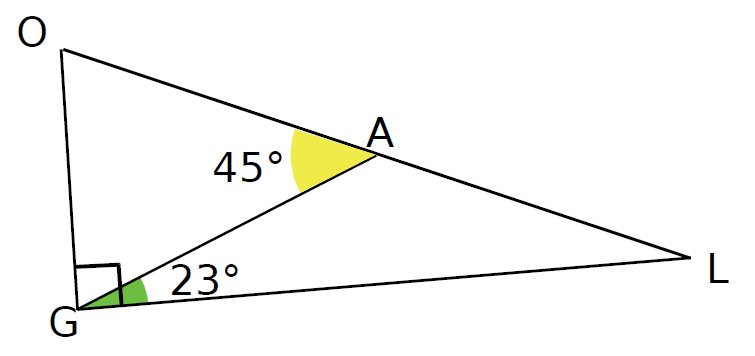  = 45° ;  = 23°a. Quelle est la mesure et la nature de l'angle  ? Justifie.Mesure de l’angle  : Nature de l’angle  : b. Quelle est la mesure et la nature de l'angle  ? Justifie.Mesure de l’angle  : Nature  de l’angle  : 